珠海出入境检验检疫局2018年考试录用公务员面试公告根据公务员录用工作有关规定，现就2018年珠海出入境检验检疫局录用公务员面试有关事宜通知如下：一、 面试分数线及进入面试人员名单同一职位考生按准考证号排序。二、放弃面试的处理放弃面试的考生请填写《放弃面试资格声明》（详见附件1），经本人签名，于2018年3月2日24时前传真至0756-3354555并发送扫描件至renshichu@zhciq.gov.cn，原件要寄送到我局人事处（邮寄地址：广东省珠海市银桦路501号珠海出入境检验检疫局1306室，邮编：519000，联系电话：0756-3354555）。未在规定时间内填报放弃声明，又因个人原因不参加面试的，视情节将上报中央公务员主管部门记入诚信档案。三、资格复审参加面试考生在面试报到时将进行资格复审，需携带以下材料（均为原件），以供查证。1. 身份证、学生证（或工作证）。2. 公共科目笔试准考证。3. 考试报名登记表（贴好照片，如实、详细填写个人学习、工作经历，时间必须连续，并注明各学习阶段是否在职学习，取得何种学历和学位）。4. 本（专）科、研究生各阶段学历、学位证书（2018年应届毕业生可待拿到学历、学位证书后提供），所报职位要求的外语等级证书等材料。5. 报考职位所要求的基层工作经历有关证明材料。在党政机关、事业单位、国有企业工作过的考生，需提供单位人事部门出具的基层工作经历证明，并注明起止时间和工作地点；在其他经济组织、社会组织等单位工作过的考生，需提供相应劳动合同或缴纳社保证明。6. 除上述材料外，考生需按照身份类别，提供以下材料：应届毕业生提供所在学校加盖公章的报名推荐表（须注明培养方式）。社会在职人员提供所在单位人事部门出具的同意报考证明（详见附件2），证明中需注明考生政治面貌，工作单位详细名称、地址，单位人事部门联系人和办公电话。现工作单位与报名时填写单位不一致的，还需提供离职证明。留学回国人员提供我驻外使领馆出具的留学回国证明和教育部留学服务中心认证的国外学历学位认证书。待业人员提供所在街道或存档人才中心出具的待业证明（详见附件3），需注明考生政治面貌和出具证明单位联系人和办公电话。“大学生村官”项目人员提供由县级及以上组织人事部门出具的服务期满、考核合格的证明；“农村义务教育阶段学校教师特设岗位计划”项目人员提供省级教育部门统一制作，教育部监制的“特岗教师”证书和服务“农村义务教育阶段学校教师特设岗位计划”鉴定表；“三支一扶”计划项目人员提供各省“三支一扶”工作协调管理办公室出具的高校毕业生“三支一扶”服务证书；“大学生志愿服务西部计划”项目人员提供由共青团中央统一制作的服务证和大学生志愿服务西部计划鉴定表。考生应对所提供材料的真实性负责，材料不全或主要信息不实，影响资格审查结果的，将取消面试资格。四、面试安排1. 方式：结构化面试2. 报到时间：2018年3月7日9:00-11:45、14:45-17:00，面试资格复审。3. 报到地点：珠海出入境检验检疫局综合大楼（地址：广东省珠海市银桦路501号，具体位置和乘车方式详见附件4）。4. 面试时间：面试分别于2018年3月8日至3月11日进行。报到职位相应的面试时间详见面试人员名单。面试于当日上午9:00开始，当天面试的所有考生须于当日上午8:30前到面试地点报到。截止面试当天上午8:30没有进入候考室的考生，取消考试资格。5. 面试地点：珠海出入境检验检疫局综合大楼内，由工作人员引导。6. 面试成绩公布：在同一职位的所有考生面试后第二天，通过国家公务员考录网站发布考生面试成绩，并在珠海出入境检验检疫局网站（www.zhciq.gov.cn）公布。五、体检和考察1. 体检和考察人选的确定参加面试人数与录用计划数比例达到3:1及以上的，面试后按综合成绩从高到低的顺序1:1确定体检和考察人选；比例低于3:1的，考生面试成绩应达到其所在面试考官组使用同一面试题本面试的所有人员的平均分，方可按综合成绩从高到低的顺序1:1确定体检和考察人选。2. 体检体检于3月12日进行，请于当天上午8:15在珠海出入境检验检疫局门口集合，届时统一前往，请考生合理安排好行程，注意安全。体检费用由考生本人承担。体检按照国家公务员考试体检的相关规定和招考计划中明确的标准执行。考生须按时到达指定地点（不按时参加体检者，视为自动放弃）。对于在体检过程中，弄虚作假或者故意隐瞒真实情况致使体检结果失真的体检者，不予录用或取消录用，并上报中央公务员主管部门记入不诚信记录。温馨提示：体检前12小时禁食，勿熬夜，不要饮酒，不要做剧烈运动。3. 综合成绩计算方式综合成绩计算: 综合成绩=（笔试总成绩÷2）×50% + 面试成绩×50%。体检不合格的，视情况按相应职位综合成绩从高到低的顺序依次递补。考察不合格或在考察以后环节放弃资格的，则不再递补。六、注意事项考生应按公告要求提供有关资料，并对个人提供资料的真实性负责；按时到达面试、体检集合地点；自行解决食宿、交通及体检费用。若有其他不明事项，可与我局人事处联系。联系方式：0756-3354555（电话）0756-3354555（传真）renshichu@zhciq.gov.cn（电子邮箱）欢迎各位考生对我们的工作进行监督。附件：1. 放弃面试资格声明（样式）2. 同意报考证明（样式）3. 待业证明（样式）4. 报到、面试地点位置示意图和乘车方式  珠海出入境检验检疫                          2018年2月26日附件1放弃面试资格声明珠海出入境检验检疫局人事处：本人XXX，身份证号：XXXXXXXXXXXXXXXXXX，报考XX职位（职位代码XXXXXXXXX），已进入该职位面试名单。现因个人原因，自愿放弃参加面试，特此声明。联系电话：XXX-XXXXXXXX签名（考生本人手写）：                   日期：身份证复印件粘贴处附件2同意报考证明我单位同意XXX同志报考珠海出入境检验检疫局XX职位（职位代码：XXXXXXXX）公务员，该同志目前不是在职公务员或参公单位工作人员。如果该同志被贵单位录用，我们将配合办理其工作调动手续。现提供该同志有关信息如下：人事部门负责人（签字）：办公电话：  盖章（人事部门公章）                               2018年  月  日附件3待业证明珠海出入境检验检疫局人事处：XXX同志，性别X，政治面貌：XXX，身份证号码为：XXXXXXXX，其户籍在XXXX，现系待业人员。特此证明。  盖章                       2018年  月  日注：该证明由户籍所在地居委会、社区、街道、乡镇或相关劳动社会保障机构开具。附件4报到、面试地点位置示意图和乘车方式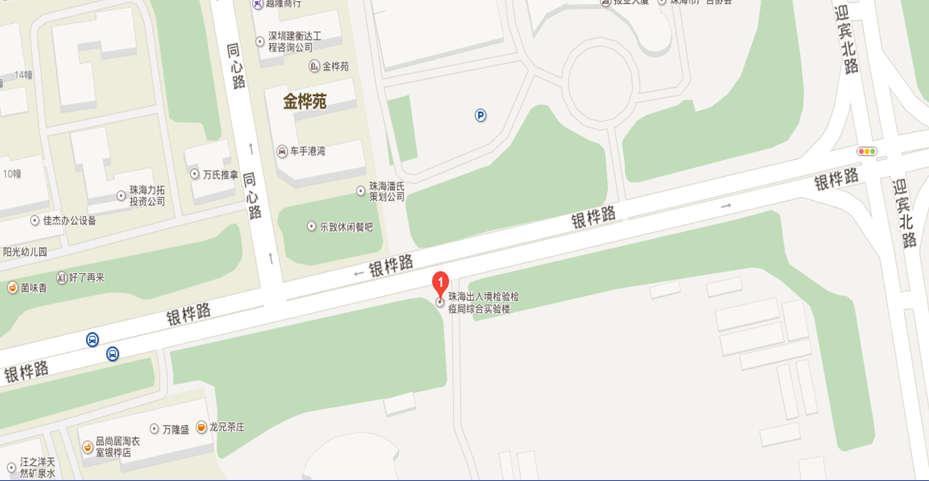 珠海出入境检验检疫局地址：广东省珠海市银桦路501号乘车参考：珠海市内乘坐33路公交车到香华东站下；或乘坐7、9路公交车到电视台北门站下；或乘坐18、23、26、99、K2、K11路公交车到金桦花园站下。职位名称及代码面试分数线姓  名准考证号面试时间备 注分支机构新闻宣传工作科员
300110001109133.3刘文1302113103023月8日分支机构新闻宣传工作科员
300110001109133.3刘娟1302364633163月8日分支机构新闻宣传工作科员
300110001109133.3李丽1302443412123月8日分支机构卫生检疫工作科员（一）300110001116129.4白似雪1302123110013月8日递补分支机构卫生检疫工作科员（一）300110001116129.4金霞1302331046183月8日分支机构卫生检疫工作科员（一）300110001116129.4林祖境1302350330053月8日分支机构卫生检疫工作科员（一）300110001116129.4杨剑萍1302350502283月8日分支机构卫生检疫工作科员（一）300110001116129.4黄婉容1302350740073月8日分支机构卫生检疫工作科员（一）300110001116129.4林妹瑛1302356607183月8日递补分支机构卫生检疫工作科员（一）300110001116129.4张宇娜1302362920153月8日分支机构卫生检疫工作科员（一）300110001116129.4闵亚婷1302364520083月8日分支机构卫生检疫工作科员（一）300110001116129.4毛琦1302365305223月8日分支机构卫生检疫工作科员（一）300110001116129.4陈学森1302370812153月8日分支机构卫生检疫工作科员（一）300110001116129.4王蕾1302421036273月8日分支机构卫生检疫工作科员（一）300110001116129.4关钰璇1302421755123月8日分支机构卫生检疫工作科员（一）300110001116129.4熊旻1302422338213月8日分支机构卫生检疫工作科员（一）300110001116129.4朱伟铭1302443412273月8日分支机构卫生检疫工作科员（一）300110001116129.4许多1302443413063月8日递补分支机构卫生检疫工作科员（一）300110001116129.4刘子玉1302443416183月8日分支机构卫生检疫工作科员（一）300110001116129.4陈成毅1302443423123月8日分支机构卫生检疫工作科员（一）300110001116129.4黄晓滢1302443423243月8日分支机构卫生检疫工作科员（一）300110001116129.4何汶洙1302443430043月8日分支机构卫生检疫工作科员（一）300110001116129.4郭媚瑶1302443432263月8日分支机构卫生检疫工作科员（一）300110001116129.4全智浩1302443437053月8日分支机构卫生检疫工作科员（一）300110001116129.4冯雪玲1302443439243月8日分支机构卫生检疫工作科员（一）300110001116129.4曾梦雅1302443444123月8日分支机构卫生检疫工作科员（一）300110001116129.4李盈1302472205273月8日分支机构卫生检疫工作科员（三）300110001523126.1于和平1302220741303月8日分支机构卫生检疫工作科员（三）300110001523126.1张怡1302233117013月8日分支机构卫生检疫工作科员（三）300110001523126.1陈翠霞1302351138153月8日分支机构卫生检疫工作科员（三）300110001523126.1杨进宇1302420350023月8日分支机构卫生检疫工作科员（三）300110001523126.1周涛1302421253143月8日分支机构卫生检疫工作科员（三）300110001523126.1韦跃1302422234043月8日分支机构卫生检疫工作科员（三）300110001523126.1王思辉1302434627113月8日分支机构卫生检疫工作科员（三）300110001523126.1李琳1302443411123月8日递补分支机构卫生检疫工作科员（三）300110001523126.1何淑镁1302443415103月8日分支机构卫生检疫工作科员（三）300110001523126.1陈曼钗1302443426223月8日分支机构卫生检疫工作科员（三）300110001523126.1潘陈晨1302443430283月8日分支机构卫生检疫工作科员（三）300110001523126.1林晨1302443432073月8日分支机构卫生检疫工作科员（三）300110001523126.1谢友芳1302472203183月8日分支机构卫生检疫工作科员（三）300110001523126.1李紫珊1302472205193月8日分支机构卫生检疫工作科员（三）300110001523126.1余晓雁1302490538073月8日分支机构核生化消防工作科员
300110001121128.7姚泽京1302321142153月8日分支机构核生化消防工作科员
300110001121128.7陈晔1302356653113月8日分支机构核生化消防工作科员
300110001121128.7高翔1302443419233月8日递补分支机构核生化消防工作科员
300110001121128.7马亚楠1302443438293月8日分支机构核生化消防工作科员
300110001121128.7堵国军1302490537123月8日分支机构核生化消防工作科员
300110001121128.7陈书浩1302510513063月8日分支机构档案管理工作科员
300110001115130.6张中阳1302412403293月9日分支机构档案管理工作科员
300110001115130.6王阳丽1302413460073月9日分支机构档案管理工作科员
300110001115130.6张依苇1302530209023月9日分支机构植物检疫监管工作科员（一）300110001122125.4任继峰1302141301083月9日递补分支机构植物检疫监管工作科员（一）300110001122125.4黄晓莹1302356654303月9日分支机构植物检疫监管工作科员（一）300110001122125.4杨楠1302373422263月9日分支机构植物检疫监管工作科员（一）300110001122125.4王宇英1302411425223月9日分支机构植物检疫监管工作科员（一）300110001122125.4李云川1302422449173月9日分支机构植物检疫监管工作科员（一）300110001122125.4胡翔宇1302434704023月9日分支机构植物检疫监管工作科员（一）300110001122125.4陈方1302443415163月9日分支机构植物检疫监管工作科员（一）300110001122125.4陆焰坪1302443437093月9日分支机构植物检疫监管工作科员（一）300110001122125.4罗雯文1302458813213月9日分支机构植物检疫监管工作科员（一）300110001122125.4高珍珍1302480732203月9日递补分支机构植物检疫监管工作科员（一）300110001122125.4康心宇1302501226093月9日分支机构植物检疫监管工作科员（一）300110001122125.4杜可心1302612801043月9日分支机构植物检疫监管工作科员（三）300110001124134.0胡建斌1302360221303月9日分支机构植物检疫监管工作科员（三）300110001124134.0李沅亮1302435078253月9日分支机构植物检疫监管工作科员（三）300110001124134.0林佳娜1302443429163月9日分支机构动物检疫监管工作科员（一）300110001125128.8刁玉婵1302214306023月9日分支机构动物检疫监管工作科员（一）300110001125128.8龙佳胤1302320695083月9日分支机构动物检疫监管工作科员（一）300110001125128.8卢勉之1302321404033月9日分支机构动物检疫监管工作科员（一）300110001125128.8姜炫辰1302332449213月9日分支机构动物检疫监管工作科员（一）300110001125128.8李成龙1302371606053月9日分支机构动物检疫监管工作科员（一）300110001125128.8于梓杨1302372546073月9日分支机构动物检疫监管工作科员（一）300110001125128.8慈晓怡1302376003213月9日分支机构动物检疫监管工作科员（一）300110001125128.8陈俏依1302443424143月9日分支机构动物检疫监管工作科员（一）300110001125128.8徐婷1302527760183月9日分支机构动物检疫监管工作科员（二）30011000120790.3曾显钧1302458418023月9日分支机构动物检疫监管工作科员（二）30011000120790.3卢泽恒1302480733093月9日分支机构动物检疫监管工作科员（三）300110001126128.2和文涛1302332175173月9日分支机构动物检疫监管工作科员（三）300110001126128.2刘畅1302350552073月9日分支机构动物检疫监管工作科员（三）300110001126128.2林钰莹1302351127243月9日分支机构动物检疫监管工作科员（三）300110001126128.2叶静宁1302356302293月9日分支机构动物检疫监管工作科员（三）300110001126128.2许伟嘉1302356636263月9日分支机构动物检疫监管工作科员（三）300110001126128.2王婧雯1302411101283月9日分支机构动物检疫监管工作科员（三）300110001126128.2袁妍洁1302413207103月9日分支机构动物检疫监管工作科员（三）300110001126128.2李倩倩1302436079273月9日分支机构动物检疫监管工作科员（三）300110001126128.2罗梦笛1302502302223月9日分支机构动物检疫监管工作科员（四）300110001127122.8朱珣1302436013153月9日分支机构水产品检验监管工作科员（一）300110001128134.3张仁贵1302217402213月9日分支机构水产品检验监管工作科员（一）300110001128134.3王强1302310117273月9日分支机构水产品检验监管工作科员（一）300110001128134.3罗培坚1302370903133月9日分支机构水产品检验监管工作科员（二）300110001206108.7林桂娇1302350521303月9日分支机构水产品检验监管工作科员（二）300110001206108.7黄丹1302422248043月9日分支机构水产品检验监管工作科员（二）300110001206108.7唐冬梅1302510751193月9日分支机构食品检验监管工作科员（二）30011000119697.6周晶1302122624083月9日调剂分支机构食品检验监管工作科员（二）30011000119697.6周向菲1302323307213月9日分支机构信息化管理工作副主任科员及以下（二）
300110001142105.9付会灵1302410812273月9日分支机构信息化管理工作副主任科员及以下（二）
300110001142105.9张诗婷1302443421303月9日递补分支机构信息化管理工作副主任科员及以下（二）
300110001142105.9许家祺1302480730113月9日分支机构工业产品检验监管工作副主任科员及以下（一）300110001133136.8韩超1302143012213月10日分支机构工业产品检验监管工作副主任科员及以下（一）300110001133136.8修琦1302221048273月10日分支机构工业产品检验监管工作副主任科员及以下（一）300110001133136.8郭甲1302323510143月10日分支机构工业产品检验监管工作副主任科员及以下（一）300110001133136.8郭浩1302370810153月10日分支机构工业产品检验监管工作副主任科员及以下（一）300110001133136.8张旭1302372006293月10日分支机构工业产品检验监管工作副主任科员及以下（一）300110001133136.8刘向森1302373325123月10日分支机构工业产品检验监管工作副主任科员及以下（一）300110001133136.8徐歌1302443413253月10日分支机构工业产品检验监管工作副主任科员及以下（一）300110001133136.8文春涛1302452408093月10日分支机构工业产品检验监管工作副主任科员及以下（一）300110001133136.8朱海东1302531915133月10日递补分支机构工业产品检验监管工作副主任科员及以下（二）300110001205110.6谭娜1302365922103月10日分支机构工业产品检验监管工作副主任科员及以下（二）300110001205110.6汤怡萱1302434359093月10日递补分支机构工业产品检验监管工作副主任科员及以下（二）300110001205110.6麦惠仪1302480729273月10日分支机构工业产品检验监管工作科员（二）300110001136135.2杨月琦1302220843203月10日分支机构工业产品检验监管工作科员（二）300110001136135.2韩春燕1302233511173月10日分支机构工业产品检验监管工作科员（二）300110001136135.2张扬1302320770193月10日分支机构工业产品检验监管工作科员（二）300110001136135.2施鼎奇1302330301103月10日分支机构工业产品检验监管工作科员（二）300110001136135.2陆媛1302330824023月10日分支机构工业产品检验监管工作科员（二）300110001136135.2唐玲1302340787073月10日分支机构工业产品检验监管工作科员（二）300110001136135.2江碧莹1302340982143月10日分支机构工业产品检验监管工作科员（二）300110001136135.2王云鹏1302371515193月10日分支机构工业产品检验监管工作科员（二）300110001136135.2万晓1302372002133月10日分支机构工业产品检验监管工作科员（二）300110001136135.2周红1302373217023月10日分支机构工业产品检验监管工作科员（二）300110001136135.2孙蒙蒙1302376857133月10日分支机构工业产品检验监管工作科员（二）300110001136135.2陈雨菡1302420156233月10日分支机构工业产品检验监管工作科员（二）300110001136135.2贺楠1302430272193月10日分支机构工业产品检验监管工作科员（二）300110001136135.2何潇霖1302435010243月10日分支机构工业产品检验监管工作科员（二）300110001136135.2廖毽莹1302443417233月10日分支机构工业产品检验监管工作科员（二）300110001136135.2雷涌铎1302443501063月10日分支机构工业产品检验监管工作科员（二）300110001136135.2余虹睿1302510515293月10日分支机构工业产品检验监管工作科员（二）300110001136135.2李玲1302612798263月10日分支机构食品检验监管工作科员（一）300110001137134.1杜珂莹1302113109273月10日分支机构食品检验监管工作科员（一）300110001137134.1唐海晶1302143719033月10日分支机构食品检验监管工作科员（一）300110001137134.1袁卉1302231129243月10日分支机构食品检验监管工作科员（一）300110001137134.1孙乐1302232018073月10日分支机构食品检验监管工作科员（一）300110001137134.1李楠茜1302320891183月10日分支机构食品检验监管工作科员（一）300110001137134.1钟倩慧1302322819063月10日分支机构食品检验监管工作科员（一）300110001137134.1戴耀文1302330837093月10日分支机构食品检验监管工作科员（一）300110001137134.1章嘉男1302330920233月10日分支机构食品检验监管工作科员（一）300110001137134.1许晖1302365371123月10日分支机构食品检验监管工作科员（一）300110001137134.1曹耕1302372544293月10日分支机构食品检验监管工作科员（一）300110001137134.1林壁湲1302443417093月10日分支机构食品检验监管工作科员（一）300110001137134.1刘桂琼1302443428303月10日分支机构食品检验监管工作科员（一）300110001137134.1周怡辰1302531939023月10日分支机构信息化管理工作副主任科员及以下（一）
300110001141121.9吕光杰1302214512123月10日分支机构信息化管理工作副主任科员及以下（一）
300110001141121.9黄美海1302356310013月10日分支机构信息化管理工作副主任科员及以下（一）
300110001141121.9黄铎1302411423163月10日分支机构信息化管理工作副主任科员及以下（一）
300110001141121.9丘慧敏1302443413143月10日分支机构信息化管理工作副主任科员及以下（一）
300110001141121.9王哲1302472206153月10日分支机构信息化管理工作副主任科员及以下（一）
300110001141121.9张乐贤1302480732153月10日分支机构文秘宣传工作科员
300110001114138.9付兰茜1302443412193月11日分支机构文秘宣传工作科员
300110001114138.9黄丽珠1302443425273月11日分支机构文秘宣传工作科员
300110001114138.9叶子滢1302472204273月11日分支机构工业产品检验监管工作科员（一）300110001134135.9曹俊奇1302322643063月11日分支机构工业产品检验监管工作科员（一）300110001134135.9马梦石1302372424143月11日分支机构工业产品检验监管工作科员（一）300110001134135.9汪晟1302422916263月11日分支机构工业产品检验监管工作科员（三）300110001194110.9朱妍1302323983253月11日分支机构工业产品检验监管工作科员（三）300110001194110.9李玥1302360250153月11日分支机构工业产品检验监管工作科员（三）300110001194110.9区永康1302443419253月11日分支机构计划财务工作科员（一）300110001138130.0王帅1302356312183月11日分支机构计划财务工作科员（一）300110001138130.0王艺伟1302412414103月11日递补分支机构计划财务工作科员（一）300110001138130.0王慧桢1302436171243月11日分支机构计划财务工作科员（二）300110001139128.5周静1302434356193月11日分支机构计划财务工作科员（二）300110001139128.5曹莹1302436193273月11日分支机构计划财务工作科员（二）300110001139128.5郑嘉淳1302443424073月11日分支机构统计工作副主任科员
300110001140127.5章雅翠1302140726143月11日分支机构统计工作副主任科员
300110001140127.5张艺玮1302142026253月11日分支机构统计工作副主任科员
300110001140127.5徐琪1302218202133月11日姓    名性    别民  族出生日期政治面貌籍  贯身份证号码身份证号码现工作单位全称现工作单位全称现担任职务全称现担任职务全称现工作单位地址现工作单位地址在本单位工作起止时间在本单位工作起止时间档案存放单位档案存放单位档案存放单位地址档案存放单位地址档案单位联系人及电话档案单位联系人及电话户籍地址户籍地址